IRON FIST ONLINEWEEK 15 LESSON PLAN - JUNIORS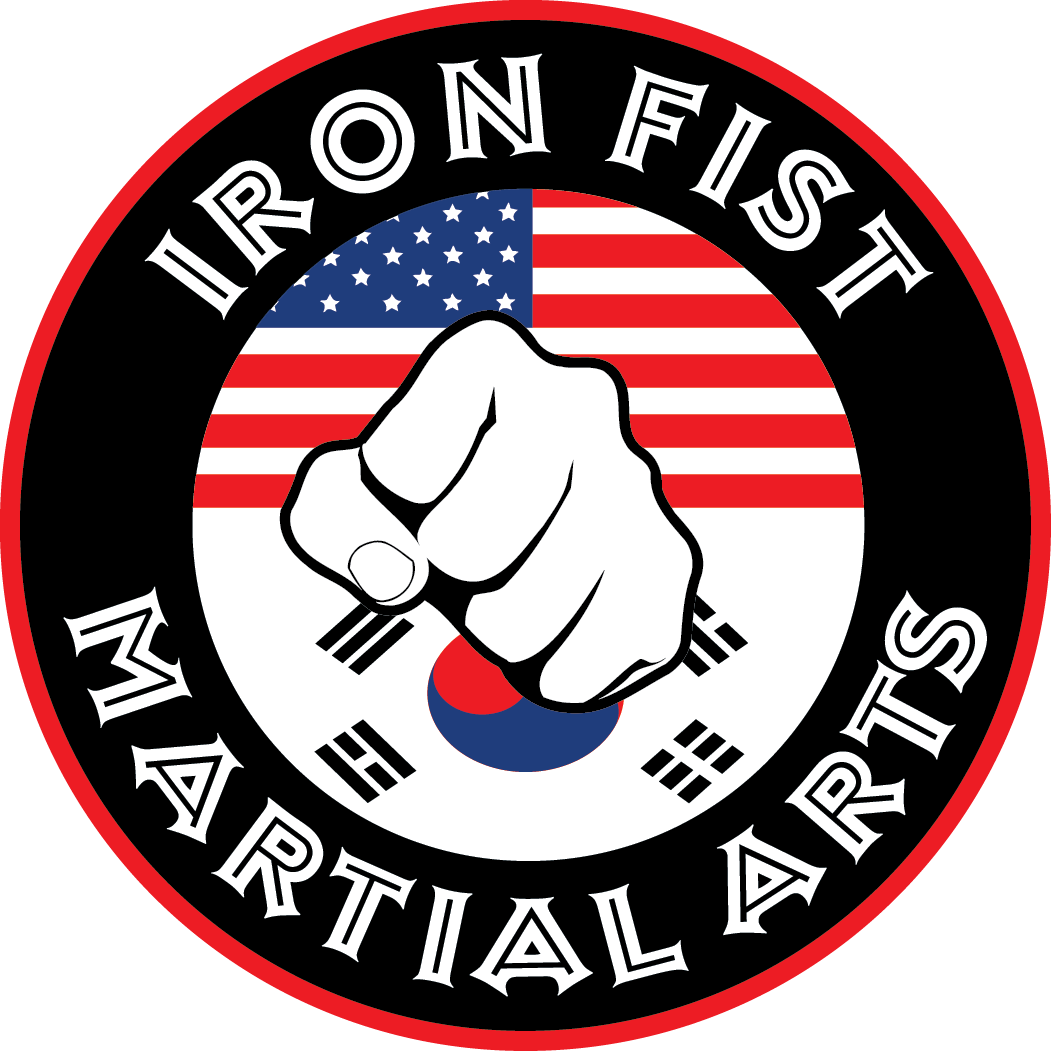 Word of the Week: MODESTYWarm-Ups: 20 jumping jacks / 10 push-ups / 10 sit-upsStretches: Neck exercise, hip rotation, touch your toes, reach for your left foot then your right, left & right leg flying sidekick stretches, left & right leg to ear, both legs forward touch your toes, middle splits for 30 secondsHorse stance punches (10x each): single, double, triple, quadrupleHorse stance blocks (10x each): high, outside, inside, low, double outsideSwitching Game: Call out switch, double switch, or funny word insteadFocus Pads OR Pillow Drills (3 sets of 6-10x each): (1) 2 high blocks / 2 snap alternating kicks. (2) 2 outside blocks / 2 alternating roundhouse kicks, (3) 2 low blocks / 2 alternating sidekicks (4) 2 elbows / 2 knee strikesGrab Defense (Practice 10x): Front two-handed wrist grab – Double outside block push 